WOULD YOU LIKE TO GAIN AN UNDERSTANDING OF NATURAL RESOURCE MANAGEMENT IN MANITOBA:JOB EXPERIENCE IN SURVEYING, EROSION CONTROL, WATERSHED PLANNING, ECOSYSTEM AND WATER QUALITY MONITORING, PUBLIC SPEAKING AND MUCH MORE?Start Date – Approximately MAY 6, 2016 CLOSING DATE: March 18, 2016QUALIFICATIONS: Successful applicants will have experience with computers and standard office software.   An understanding of GPS and GIS technology as well as farm equipment, small engines and hand tools would be an asset. Working with landowners and having good written and oral communication skills as well as a valid drivers license are a must!  Included with your resume should be a cover letter that clearly indicates how you meet the qualifications.  Interests or backgrounds in Agriculture and Environmental fields and knowledge of would be an asset.  A strong work ethic is a very important quality!APPLY TO:Upper Assiniboine River Conservation DistrictBox 223 Miniota, MBR0M 1M0Phone 567-3554Fax     567-3587E-mail uarcdadmin@mts.net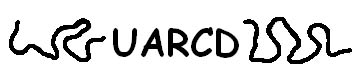 